О размещении информации в сети «Интернет»Комитет по Управлению муниципальным имуществом администрации городского округа просит  разместить на официальном сайте администрации городского округа муниципального образования – «город Тулун» в сети «Интернет» следующего содержания (информация направлена на электронный адрес: info@tulunadm.ru):ИЗВЕЩЕНИЕ	На основании распоряжения Администрации городского округа  № 318 от 18.09.2023 г., в соответствии с конкурсной документацией на проведение открытого конкурса  по отбору  управляющей организации для управления многоквартирным домом 17 ноября 2023 года в 10:30 часов по адресу: г. Тулун, ул. Ленина, № 122, каб. 304 состоится вскрытие конвертов с заявками на участие в конкурсе по отбору управляющих организаций по управлению многоквартирными домами, расположенными по адресам: г. Тулун, ул.  1-я Заречная, д. 2; г. Тулун, ул. 1-я Заречная, д. 4; г. Тулун, ул. 1-я Заречная, д.6; г. Тулун, ул. 1-я Заречная,  д. 8; г. Тулун, ул. 1-я Заречная,  д. 13; г. Тулун, ул. 1-я Заречная,  д. 16; г. Тулун, ул. 1-я Заречная,  д. 18;  г. Тулун, ул. 1-я Заречная,  д. 20;  г. Тулун, ул. 1-я Заречная, д. 21; г. Тулун, ул. 1-я Заречная,  д. 22;  г. Тулун, ул. 1-я Заречная, д. 23; г. Тулун, ул. 1-я Заречная,  д. 24; г. Тулун, ул. 1-я Заречная,  д. 25;  г. Тулун, ул. 1-я Заречная, д. 27.Конкурс по отбору управляющих организаций по управлению многоквартирными домами, расположенными по адресам: г. Тулун, ул.  1-я Заречная, д. 2; г. Тулун, ул. 1-я Заречная, д. 4; г. Тулун, ул. 1-я Заречная, д.6; г. Тулун, ул. 1-я Заречная,  д. 8; г. Тулун, ул. 1-я Заречная,  д. 13; г. Тулун, ул. 1-я Заречная,  д. 16; г. Тулун, ул. 1-я Заречная,  д. 18;  г. Тулун, ул. 1-я Заречная,  д. 20;  г. Тулун, ул. 1-я Заречная, д. 21; г. Тулун, ул. 1-я Заречная,  д. 22;  г. Тулун, ул. 1-я Заречная, д. 23; г. Тулун, ул. 1-я Заречная,  д. 24; г. Тулун, ул. 1-я Заречная,  д. 25;  г. Тулун, ул. 1-я Заречная, д. 27 состоится 17.11.2023 г. в 11:30 по адресу:  Иркутская область, г. Тулун, ул. Ленина, 122, каб. 304. Характеристика объектов конкурса:Лот 1: Иркутская область, г. Тулун, ул. 1-я Заречная, д. 2: количество этажей: 2; тип постройки: неблокированная; площадь многоквартирного дома: 362.Лот 2: Иркутская область, г. Тулун, ул. 1-я Заречная, д. 4: количество этажей: 2; тип постройки: неблокированная; площадь многоквартирного дома: 326,6.Лот 3 Лот 6: Иркутская область, г. Тулун, 1-я Заречная, д. 6: количество этажей: 2; тип постройки: неблокированная; площадь многоквартирного дома: 363,7.Лот 4: Иркутская область, г. Тулун, ул. 1-я Заречная, д. 8: количество этажей: 2; тип постройки: неблокированная; площадь многоквартирного дома: 395,8.Лот 5: Иркутская область, г. Тулун, ул. 1-я Заречная, д. 13: количество этажей: 2; тип постройки: неблокированная; площадь многоквартирного дома: 319,1.Лот 6: Иркутская область, г. Тулун, ул. 1-я Заречная, д. 16: количество этажей: 2; тип постройки: неблокированная; площадь многоквартирного дома: 338,02.Лот 7: Иркутская область, г. Тулун, ул. 1-я Заречная, д. 18: количество этажей: 2; тип постройки: неблокированная; площадь многоквартирного дома: 320,6.Лот 8: Иркутская область, г. Тулун, ул. 1-я Заречная, д. 20: количество этажей: 2; тип постройки: неблокированная; площадь многоквартирного дома: 310,5.Лот 9: Иркутская область, г. Тулун, ул. 1-я Заречная, д. 21: количество этажей: 2; тип постройки: неблокированная; площадь многоквартирного дома: 304,4.Лот 10: Иркутская область, г. Тулун, ул. 1-Заречная, д. 22: количество этажей: 2; тип постройки: неблокированная; площадь многоквартирного дома: 497,5.Лот 11: Иркутская область, г. Тулун, ул. 1-я Заречная, д. 23: количество этажей 2; тип постройки: неблокированная; площадь многоквартирного дома: 309,4.Лот 12: Иркутская область, г. Тулун, ул. 1-я Заречная, д. 24: количество этажей: 2; тип постройки: неблокированная; площадь многоквартирного дома: 497,5.Лот 13: Иркутская область, г. Тулун, ул. 1-я Заречная, д. 25: количество этажей: 2; тип постройки: неблокированная; площадь многоквартирного дома: 294,1. Лот 14: Иркутская область, г. Тулун, ул. 1-я Заречная, д. 27: количество этажей: 2; тип постройки: неблокированная; площадь многоквартирного дома: 293,6.Перечни обязательных и дополнительных работ и услуг посодержанию и ремонту имущества собственников   помещениймногоквартирного дома при наличия отопленияПеречни обязательных и дополнительных работ и услуг посодержанию и ремонту имущества собственников   помещениймногоквартирного дома при отсутствии отопленияКонкурсная документация размещена на официальном сайте Российской Федерации – www.torgi.gov.ru; на сайте администрации городского округа; в газете «Тулунский вестник».	Организатор конкурса – Комитет по управлению муниципальным имуществом Администрации городского округа, юридический адрес: 665268, Иркутская область, г. Тулун, ул. Ленина, № 122, (тел. 8(395-30)2-18-19;  8(395-30)40-6036).	Конкурсную документацию на участие в открытом конкурсе можно получить по адресу: г. Тулун, ул. Ленина, № 122, каб. 304.Председатель Комитета по управлению муниципальным имуществом администрации города Тулуна                                                                      А.А. НаговицынаФонарикова Кристина Васильевна 8 (39530) 40-036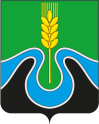 РОССИЙСКАЯ ФЕДЕРАЦИЯИРКУТСКАЯ ОБЛАСТЬМуниципальное учреждение «Администрация городского округа муниципального образования – «город Тулун»(МУ «Администрация города Тулуна»)Комитет по управлению муниципальным имуществом администрации городского округа ул. Ленина, 99 г. Тулун,Иркутская область 665268тел. 2-16-00;   ф. 2-18-79 e-mail: tulun@govirk.ru________________ №_______Руководителю аппарата администрации городского округаАбрамова Е.Ег. Тулун, ул. Ленина, 99  п/п  п/пНаименованиеПримечаниеГодовая плата (рублей)Стоимость за 1 кв. м. общей площади (рублей в месяц)11Затраты на управление 22Содержание помещений общего пользованияПодметание полов во всех помещениях общего пользования2 раза в неделюОсвещение мест общего пользованияежедневно33Уборка земельного участка, входящего в состав общего имущества многоквартирного домаПодметание земельного участка в летний период1 раз  в неделюУборка мусора, очистка урн1 раз  в неделюСдвигание и подметание снега при отсутствии снегопадов1 раза в неделюСдвигание и подметание снега при снегопадепо мере необходимости; начало работ не позднее  2 часов после начала снегопада44Подготовка многоквартирного дома к сезонной эксплуатации                             Укрепление водосточных труб, колен и воронок4 раза в годЗамена разбитых стекол окон и дверей в помещениях общего пользованияПо мере необходимости в течении годаРемонт, регулировка, промывка, испытание системы центрального отопления, проверка состояния и продухов в цоколях зданий, ремонт и укрепление входных дверей.1 раз в год55Проведение технических осмотров и мелкий ремонтПроведение технических осмотров и устранение незначительных неисправностей в системах  вентиляции, дымоудаления, электротехнических устройств:1 раз в год-   проверка канализационных вытяжек;- проверка наличия тяги в дымовентиляционных каналах1 раз в год- проверка заземления оболочки электрокабеля, замена сопротивления изоляции проводов2 раза в годАварийное обслуживание, в том числе: - на системах водоснабжения, теплоснабжения, канализации, энергоснабженияв течение 120 минутВыполнение заявок населения с момента получения заявки, в том числе:- протечка кровлив течение 1 суток- нарушение водоотводав течение 5 суток- замена разбитого стеклав зимнее время в течение 1-х суток; в летнее время в течение 3-х суток- неисправность осветительного оборудования помещений общего пользованияв течение 1 сутокДезинфекция2 раза в годДератизация 2 раза в год66Вывоз и утилизация мусора3 раза в неделюЛот 1Лот 18977,6024,80Лот 2Лот 28132,3424,80Лот 3Лот 39019,7624,80Лот 4Лот 49815,8424,80Лот 5Лот 57913,6824,80Лот 6Лот 68382,8924,80Лот 7Лот 77950,8824,80Лот 8Лот 87700,4024,80Лот 9Лот 97549,1224,80Лот 10Лот 1012330,5624,80Лот 11Лот 117673,1224,80Лот 12Лот 1212338,0024,80Лот 13Лот 137293,6824,80Лот 14Лот 147281,2824,80п/пНаименованиеПримечаниеГодовая плата (рублей)Стоимость за 1 кв. м. общей площади (рублей в месяц)1Затраты на управление 2Содержание помещений общего пользованияПодметание полов во всех помещениях общего пользования2 раза в неделюОсвещение мест общего пользованияежедневно3Уборка земельного участка, входящего в состав общего имущества многоквартирного домаПодметание земельного участка в летний период1 раз  в неделюУборка мусора, очистка урн1 раз  в неделюСдвигание и подметание снега при отсутствии снегопадов1 раза в неделюСдвигание и подметание снега при снегопадепо мере необходимости; начало работ не позднее  2 часов после начала снегопада4Подготовка многоквартирного дома к сезонной эксплуатации                             Замена разбитых стекол окон и дверей в помещениях общего пользованияПо мере необходимости в течении года5Проведение технических осмотров и мелкий ремонтПроведение технических осмотров и устранение незначительных неисправностей в системах  вентиляции, дымоудаления, электротехнических устройств:1 раз в год- проверка наличия тяги в дымовентиляционных каналах1 раз в год- проверка заземления оболочки электрокабеля, замена сопротивления изоляции проводов2 раза в годАварийное обслуживание, в том числе: - на системах энергоснабженияв течение 120 минутВыполнение заявок населения с момента получения заявки, в том числе:- протечка кровлив течение 1 суток- замена разбитого стеклав зимнее время в течение 1-х суток; в летнее время в течение 3-х суток- неисправность осветительного оборудования помещений общего пользованияв течение 1 сутокДезинфекция2 раза в годДератизация 2 раза в год6Вывоз и утилизация мусора3 раза в неделюЛот 18977,6024,80Лот 28132,3424,80Лот 39019,7624,80Лот 49815,8424,80Лот 57913,6824,80Лот 68382,8924,80Лот 77950,8824,80Лот 87700,4024,80Лот 97549,1224,80Лот 1012330,5624,80Лот 117673,1224,80Лот 1212338,0024,80Лот 137293,6824,80Лот 147281,2824,80